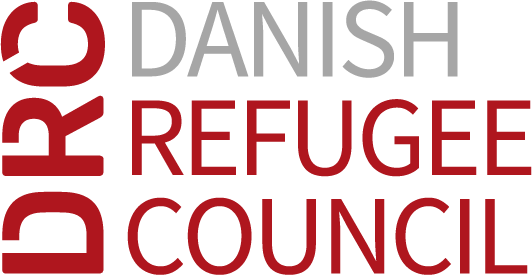 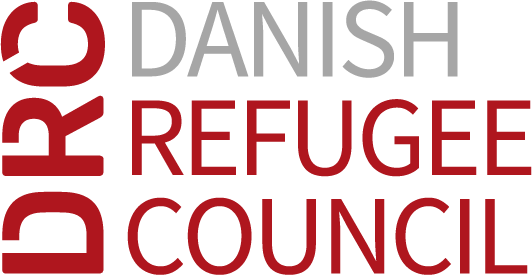   Badri Shoshitaishvili str#13  Vake District.  Tbilisi, Georgia  22 March 2024To interested local consultants/institutions/companies.Request for Proposal No. RFP PR_00284309Dear Sir/MadamIn line with its strategic aspirations, from January 1st, 2023, WVGF together with the implementing partner DRC in Georgia and pin partnership with LEPL Social Service Agency, has launched the project “Supporting Poverty Alleviation in Georgia through Graduation Approach”, with the financial support of SIDA. As part of this operation, DRC Requests a Quotation for the services “Elaboration of contextualized training modules on Social Protection for competence transfer to identified Master Trainers within the Graduation Approach (GA) Knowledge Hub in Georgia’’ Therefore, the DRC requests you to submit your proposal. Please be guided by this RFP and the attached Terms of Reference (TOR) Annex AYour proposal must be expressed in English and valid for a minimum of 10 days after RFP# PR_00284309.Tender DetailsThe Tender details are as follows:PLEASE NOTE: NO BIDS WILL BE ACCEPTED AFTER THE ABOVE CLOSING TIME AND DATEImportant information regarding this RFP: This training package will include, but not be limited to the following(All the materials should be provided in Georgian language).One unified Facilitators’ Manual and methodology for face-to-face and online training (approximate duration of the training 5-7 full days) targeting GA Master Trainers along Social Protection across the 4 aforementioned topics.One Reference Manual/set of handouts per aforementioned topic for final Training recipients (HECs and frontline service providers) to be further applied/used during the training rollout phase of training up to 200 front-line service providers (approximate duration of the training 2 full days).PowerPoint presentations for frontline service providers per topic.Participants’ evaluation approach, evaluation tools, and relative certification principles.One full set of practical exercises, group work, or simulation games where applicable to be used during working sessions/visits to HH GA recipients.One detailed overview of the legislative framework regulating social protection in Georgia (list of laws and source of information) for the Master Trainers and frontline service providers.Delivery of one pilot training for up to 10 master trainers. Development of the final training package after feedback by SRGsThe expected duration of this service shall be April 5, 2024, to May 20, 2024. and the final delivery of the services shall not exceed May 20th, 2024. DRC may terminate the contract if the supplier fails to deliver services on time.No advance payment will be paid to the awarded supplier. The awarded supplier is expected to mobilize its resources for the provision of the contracted services.Selection and Award CriteriaThe selection and award criteria are unique to all tenders. The evaluation process consists of three stages: AdministrativeTechnicalFinancial. For all bids deemed Technically compliant as per the specification stipulated in Annex #A– Terms of Reference (TOR), DRC will give a weighted combined Technical and financial score. The weighted score will determine the contract award.Administrative EvaluationA bid shall pass the administrative evaluation stage before being considered for technical and financial evaluation. Bids that are deemed administratively non-compliant may be rejected. The documents listed below shall be submitted with your bid.Technical EvaluationTo be technically acceptable, the bid shall meet or exceed the stipulated requirements and specifications in the RFP. If a Bid does not technically comply with the RFP, it will be rejected.Financial EvaluationAll bids that pass the Technical Evaluation will proceed to the Financial Evaluation. Bids that are deemed technically non-compliant will not be financially evaluated.  No price variation due to escalation, inflation, fluctuation in exchange rates, or any other market factors shall be accepted by DRC after it has received the Proposal.Tender ProcessThe following processes will be applied to this Tender:Tender PeriodTender ClosingTender OpeningAdministrative EvaluationTechnical Evaluation Financial EvaluationContract AwardNotification of Contract AwardSubmission of BidsBidders are solely responsible for ensuring that the full bid is received by DRC by the RFP requirements, before the specified date and time mentioned above. DRC will consider only those portions of the bids received before the closing date and time specified. Annex A1 and A.2 templates are optional; the bidder can provide their templates. Bids not received before the indicated time and date as set forth on page 1, or delivered to any other email address, or physical address will be disqualified.Bids submitted by mail, or courier by so are at the Bidder's risk and DRC takes no responsibility for the receipt of such Bids.Bidders are solely responsible for ensuring that the full Bid is received by DRC in accordance with the RFP requirements.Hard Copy:Hard copy Bids shall be separated into ‘Financial Bid’ and ‘Technical Bid’:The Financial Bid shall only contain the financial bid form, Annex A.2The Technical Bid Annex A.1 shall contain all other documents required by the tender as mentioned in section A. Administrative Evaluation but excluding any pricing information.Each part shall be placed in a sealed envelope, marked as follows:Both envelopes shall be placed in an outer sealed envelope, addressed, and delivered to:Email submission. Bids can be submitted by email to the following dedicated, controlled, & secure email address: rfq.geo.tbs@drc.ngoWhen Bids are emailed, the following conditions shall be complied with:The RFP number shall be inserted in the Subject Heading of the email. Separate emails shall be used for the ‘Financial Bid’ and ‘Technical Bid’, and the Subject Heading of the email shall indicate which type the email contains.The financial bid shall only contain the financial bid form, Annex A.2(the bidder can provide their financial bid).The technical bid shall contain all other documents required by the tender, excluding all pricing information.Bid documents required, shall be included as an attachment to the email in PDF, JPEG, TIF format, or the same type of files provided as a ZIP file. Documents in MS Word or Excel formats will result in the bid being disqualified. Email attachments shall not exceed 4MB; otherwise, the bidder shall send his bid in multiple emails.DRC is not responsible for the failure of the Internet, network, server, or any other hardware, or software, used by either the Bidder or DRC in the processing of emails. DRC is not responsible for the non-receipt of Bids submitted by email as part of the e-tendering process.Bids can be submitted in one of two ways, hardcopy or electronically. If the Bidder submits a Bid in both Hardcopy and electronically, DRC will choose the version that is the most advantageous to DRC.Completion of Bid FormPrices QuotedAny discount offered shall be included in the Bid price. CurrencyThe currency of the Bid shall be in EUR No other currencies are acceptable. LanguageThe Bid Form and all correspondence and documents related to this RFP shall be in English.Presentation All documentation shall be written in English. All Bids shall be signed by a duly authorized representative of the Bidder.Validity PeriodBids shall be valid for a minimum of 10 Days after RFP tender closure.AcceptanceDRC reserves the right, at its sole discretion, to consider as invalid or unacceptable any Bid which is a) not clear; b) incomplete c) withdraws and/or supplementary information submitted after the time and date of the RFP Closure.Award of ContractsThis RFP does not commit DRC to award a contract or pay any costs incurred in the preparation or submission of Bids, or costs incurred in making necessary studies for the preparation thereof, or to procure or contract for services. Any bid submitted will be regarded as an offer made by the Bidder and not as an acceptance by the Bidder of an offer made by DRC. No contractual relationship will exist except under a written contract document signed by a duly authorized official of DRC and the successful Bidder.DRC will notify successful Bidders of its decision with respect to their Bids as soon as possible after the Bids are opened. DRC reserves the right to cancel any RFP, to reject any or all Bids in whole or in part, and to award any contract.ConfidentialityThis RFP or any part hereof, and all copies hereof shall be returned to DRC upon request. This RFP is confidential and proprietary to DRC, contains privileged information, part of which may be copyrighted and is communicated to and received by Bidders on the condition that no part thereof, or any information concerning it may be copied, exhibited, or furnished to others without the prior written consent of DRC, except that Bidders may exhibit the specifications to prospective subcontractors for the sole purpose of obtaining offers from them. Notwithstanding the other provisions of the RFP, Bidders will be bound by the contents of this paragraph whether or not their company submits a Bid or responds in any other way to this RFP.Improper AssistanceBids that, in the sole opinion of DRC, have been compiled:In breach of an obligation of confidentially to DRC, or contrary to these terms and conditions for submission of a Bid, shall be excluded from further consideration.Corrupt PracticesDRC has zero tolerance for corruption. The Bidder represents and warrants that neither it nor any of its potential subcontractors are engaged in any form of corruption, defined by DRC as the misuse of entrusted power for private gain.This definition is not limited to interactions with public officials and covers both attempted and actual corruption, as well as monetary and non-monetary corruption. The definition includes, but is not limited to, corruption in the form of facilitation payments, bribery, gifts constituting an undue influence, kickbacks, favouritism, cronyism, nepotism, extortion, embezzlement, misuse of confidential information, theft, and various forms of fraud, such as forgery or falsification of documents, and financial or procurement fraud. No offer, payment, consideration, or benefit of any kind, which could be regarded as an illegal or corrupt practice, shall be made, promised, sought, or accepted – directly or indirectly – as an inducement or reward about activities funded by DRC, including tendering, award or execution of contracts. DRC reserves the right, without prejudice to any other right or remedy available to it, according to any violation of this clause to immediately reject the submitted offer, and to take such additional action, civil and/or criminal, as may be appropriate. The Bidder agrees to accurately communicate DRC’s policy with regard to Anti-Corruption to Third Parties. The Bidder furthermore agrees to inform DRC immediately of any suspicion or information it receives from any source alleging a violation of this policy to the contact details of the specific DRC country operations via www.drc.dk/where-we-work, or via DRC’s Code of Conduct Reporting Mechanism: www.drc.dk/relief-work/concerns-complaints/code-of-conduct-reporting-mechanism. Reports of suspected corruption can also be reported directly to DRC HQ at c.o.conduct@drc.dk.Conflict of InterestA Bidder shall not and shall ensure that its employees, officers, advisers, agents, or subcontractors do not place themselves in a position that may, or does, give rise to an actual, potential, or perceived conflict of interest between the interests of DRC and the Bidder’s interests during the procurement process.If during any stage of the procurement process or performance of any DRC contract a conflict of interest arises or appears likely to arise, the Bidder shall notify DRC immediately in writing, setting out all relevant details of the situation, including those cases in which the interests of the Bidder conflict with the interests of DRC, or cases in which any DRC official, employee or person under contract with DRC may have, or appear to have, an interest of any kind in the Bidder’s business or any kind of economic ties with the Bidder. The Bidder shall take steps as DRC may reasonably require, to resolve or otherwise deal with the conflict to the satisfaction of DRC.Withdrawal/Modification of BidsRequests to withdraw a Bid after the Bid Closure Time shall not be honoured. If the selected Bidder withdraws its Bid, DRC shall duly register the said Bid and shall evaluate it alongside all other received Bids. If the selected Bidder has furnished a Bid security, DRC shall withhold such Bid security until the issue has been resolved.Withdrawal of a Bid may result in your suspension or removal from the DRC suppliers List.A Bidder may modify its Bid prior to the RFP closure. Any such modification shall be submitted in writing and in a sealed envelope, marked with the original Bid number. No modification shall be allowed after the RFP closure.LATE BIDSAll Bids received after the RFP closure will be rejected.Opening of the RFPThe Tender Opening will take place at the time and location stated above. Conditions of ContractAll Bidders shall acknowledge that the DRC General Conditions of Contract or the Special Conditions of Contract, as applicable, are acceptable.Cancellation of the RFPIn the event of an RFP cancellation, Bidders will be notified by DRC. If the RFP is cancelled before the outer envelope of any Bid has been opened, the sealed envelopes will be returned, unopened, to the Bidders.The RFP may be cancelled in the following situations:where no qualitatively or financially worthwhile Bid has been received or there has been no response at all;the economic or technical parameters of the project have been fundamentally altered.exceptional circumstances or force majeure render normal performance of the project impossible.all technically compliant Bids exceed the financial resources available; orthere have been irregularities in the procedure, where these have prevented fair competition.DRC shall not be liable for damages, whatever their nature (damages for loss of profits) or relationship to the cancellation of an RFP, even if DRC has been advised of the possibility of damages. The publication of a procurement notice does not commit DRC to implement the program or project announced.Queries about this RFPFor queries on this RFP, please contact the Procurement department, at ekaterine.basaria@drc.ngoAll questions regarding this RFP shall be submitted in writing to the above. In the subject line, please indicate the RFP number. Bids shall not be sent to the above email.RFP DocumentsThis RFP document contains the following:This covering LetterAnnex A:	Terms of Reference   Annex A.1            Technical BidAnnex A.2            Financial BidAnnex B:	Tender and Contract Award Acknowledgment CertificateAnnex C:	DRC General Conditions of Contract Annex D:	DRC Supplier Code of ConductAnnex E:	Supplier Profile and RegistrationAnnex F: 	Financial Bid form.Annex O:	Consultant Declaration Form Under DRC’s Anticorruption Policy Bidders shall observe the highest standard of ethics during the procurement and execution of such contracts. DRC will reject a Bid if it determines that the Bidder recommended for award, has engaged in corrupt, fraudulent, collusive, or coercive practices in competing for, or in executing the Contract. Yours sincerely Basaria Ekaterine Supply Chain Coordinator										ANNEX BTender and Contract Award Acknowledge CertificateThis attachment shall be signed and submitted with the Bid.In compliance with the RFP Instructions and General Conditions of Contract, we the undersigned, offer to furnish some or all the items quoted for, at the prices entered in the attached DRC Bid Form No RFP PR_00284309 delivered to the destination specified therein.We accept the terms and conditions outlined in the RFP Letter and the following requirements have been noted and will be complied with where applicable:We confirm that for any offer made where the delivery destination is not as requested in the RFP, PR_00284309 DRC reserves the right to disregard the offer.That conditional Bids cannot be accepted.That the currency of the Bid should be in EURDRC reserves the right, at its discretion:To reject any or all Bids and/or enter a contract with a Bidder other than the lowest Bidder.Successful Bidders who are awarded contracts will be notified by the receipt of the original Purchase Order/Contract and acknowledgment copy. In case of urgency, successful Bidders(s) may also be notified by email.We confirm that the validity of this offer is for _______calendar days from the date of the RFP closure.We agree to the terms and conditions outlined in the DRC General Conditions of Contract (Annex C)We certify that the below-mentioned company has not engaged in corrupt, fraudulent, collusive, or coercive practices in competing for or executing any Contracts.We agree to abide by the DRC Supplier Code of Conduct as attached as Annex DWe agree to the above terms and conditions.Submitted by:Company NamePlaceDateTitle/PositionPrint NameSignatureA duly authorized company representativeCompany StampLineItemTime, date, and address as appropriate1RFP publishedMarch 22nd 20242Closing date for clarificationsMarch 25th 20243Closing date and time for receipt of TendersMarch 28th, 2024, 5:00 pm4Tender Opening LocationTbilisi, Badri Shoshitaishvili str #135Tender Opening Date and time March 29th, 2024, 14:00 pm#Annex #DocumentInstructions 1A.1Bid Form (Technical) Complete ALL sections in full, sign, stamp, and submit 2A.2Bid Form (Financial) Note: Financial bid should be separated from the technical bid and must be completed, signed, and stamped.3BTender and Contract Award Acknowledgement CertificateComplete ALL sections in full, sign, stamp, and submit4CGeneral Conditions of ContractReference documents: Read and familiarize (will be required at the signing of the contract).5DSupplier code of conductSign, stamp, and submit6ESupplier Profile and Registration Form Complete ALL sections in full, sign, stamp, and submit7FConsultant Declaration formRead and familiarize (will be required at the signing of the contract).Technical criteria #Technical criteria1Bidder qualifications1.1CVs of individuals/consultants.1.2List of trainings conducted within the last 3 years with the mentioned target audience and training topics.1.3The budget should be presented without VAT.1.4Recommendation letters (at least one letter) from previous donor/contractor1.5Technical proposal with a detailed timeline, and estimated budget (with a detailed breakdown of costs per unit, indicating consultants' daily rate).